・✎ イベント情報　✐・個々のイベントの開催については、主催団体に確認をお願いいたします。1725年製のストラディバリウスの音を楽しむ会（東京フィルバイオリン奏者）≪2月≫17日(土)13:50～　上井草駅すぐの《いぐさの細道》　入場500円20日(火)13:30～　東村山市中央公民館　入場500円23日(金)13:30～　萩山公民館　入場500円25日(日)13:40～　永田珈琲　コーヒー付き1,000円29日(木)13:30～　花小金井南公民館　入場500円≪３月≫8日(金)13:30～　大沼公民館　入場500円15日(金)14:30～　津田公民館　入場500円20日(水)13:30～　萩山公民館　入場500円31日(日)13:40～　永田珈琲　コーヒー付き1,000円★バイオリンのレッスン《シルバー人材》バイオリンを習いたい方はお待ちしています。2月19日（月）、3月4日・18日（月）福祉会館学習室13:30～15:00　1ヵ月2回（１カ月3,000円）★《萩山公民館》2月23日(金)（ミニコンサートあり）3月1日・29日(金)　共に13:00～（1回500円）【問合せ】バイオリンの音を楽しむ会☎＆fax  042-341-3457（黒澤）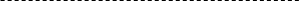 　「ひまわりのおうち」・・・ひきこもり等の生きづらさを抱える方の居場所・・・社会や学校等になじめずひきこもり等の生きづらさを抱えている方、障害のある方もない方も参加できます。年齢は問いません。ホッとした時間を一緒にすごしませんか。【日時】両日とも14:00～16:30　　２月２５日（日）小平元気村おがわ東　おだまき作業所内３月９日（土）中央公民館　B1 和室つつじ【費用】参加費も予約もいりません。【主催】小平学・まちづくり研究所　　ひまわりのおうち【問合せ】☎　090-9231-8170メール　ouchi.of.himawari@gmail.com(宮崎）X（旧twitter）（＠himawarikodaira)にも情報あり。喫茶〈サタデーひだまり〉障がいのある方、そうでない方、家族の方、子どもさん、高齢者の方など、地域の方々がどなたでも楽しく集える居場所です。〈メニュー〉コーヒーとペットボトル飲料 一口お菓子付き各１００円【日時】　２月17日(土)13:30～16:00毎月第3土曜日【場所】　小平元気村おがわ東2階　第2会議室【主催】　精神保健福祉ボランティアの会　ひだまり【問合せ】　☎ 090-4170-8559　（四ケ所・しかしょ)　　　　　　メール　hidamarikodaira@gmail.com小平・ワーカーズまちの縁がわ　ちっちゃいおうち地域の子ども、高齢者、多様な人が集える場所です。手仕事カフェ、わらべうたあそびなど、どなたでも参加できる企画があります。【場所】学園東町2-4-16 ネクサスビル10１◆おうちサロン(食事提供サロン・第2、第4火曜日)　【日時】２月13日、27日(火)11:50～13:30　次回：３月１２日(火)、26日（火）【参加費】500円　（要予約）　◆わらべうた遊び　（第3金曜日）【日時】２月１６日（金）10:00〜11:30次回：３月１５日（金）◆手仕事サロン（第3月曜日）【日時】　２月1９日(月)　　　次回：３月１８日（月）◆タッピングタッチカフェ（第1金曜日、変更あり）【日時】3月１日（金）【連絡先】☎ 090-4383-9108 （黒澤）平日9:00～17:00　メール　chityaiouchi@gmail.com憲法カフェ＠なかまちテラス「大切な憲法の語り合いの場｣憲法やその時々の話題について自由に話し合っています。憲法に詳しくなくても大丈夫です。お気軽にご参加ください。100円でコーヒーもお出ししています。※お話が中心の会なので、マスクの着用にご協力をお願いします。【日時】2月24日 (土) 14:00～16:00【場所】中央公民館 学習室4※2月は中央公民館での開催となりますので、ご注意ください。【問合せ】☎ 080-5425-1812（荒井）        メール： smyu-1315@ezweb.ne.jpFacebookに話し合いの記録を載せています。https://www.facebook.com/kenpocafe.nakamachi小平市女性のつどいとの市民活動～発表（展示）と交流～男女共同参画に関心のある市内団体・サークルの活動内容の展示と団体自主イベントの場として、今年36回目の開催となります。ぜひお立ち寄りください。【日時】2月23日（金祝)13：00～17：00、24日（土）10：00～17：00、25日（日）10:00～15：30【場所】中央公民館ギャラリーほか【内容】各団体活動内容展示に加え、ミニバザー、クッキー・小物販売、ぶつぶつ交換など＊期間中会場では、フードドライブとして、ご家庭でお使いにならない食品の提供も受付します。　(賞味期限が明記され、1ケ月以上先のもの、未開封。「生もの」はお預かりできません。）＊その他2月24日（土）11：00～12：00写真の撮り方ワークショップ(にこばれフォト)14：00～16：00出張憲法カフェ2月25日（日）10：00～12：00バルーンアート13：30～13：50合唱(小平市少年少女合唱団）14：00~15：15参加団体との交流会【参加団体】 NPO 法人アンファン・ボンヌ 　NPO 法人子育てサポートきらら 　NPO 法人小平こども劇場 NPO 法人小平市民活動ネットワーク　  NPO 法人こだいらソーラー 　インドな人口問題を考える会憲法カフェ＠なかまちテラス 　小平市市民協働・男女参画推進課 　 小平市男女共同参画推進実行委員会 こだいらDV防止ネットワーク 　小平母親連絡会 　こだいらミライ研 　小平市子どもの権利条約をすすめる会 子ども∞幸せ円卓会議inこだいら　  市民サークル「憲法と生活」 　新日本婦人の会 小平支部　  政治・知りたい、確かめ隊、精神保健福祉ボランティアの会 ひだまり 　多摩友の会　 萩山・小川団地九条の会 　平和と未来のひろば・小平、忘れない3.11展実行委員会【主催】小平市女性のつどい　との市民活動実行委員　　【共催】とのひらくカフェ【問合せ】☎ 090-8043-2148（森野）　メール　kodairashijyosei@yahoo.co.jpまちを耕す　その5　学習会人口減少、少子高齢社会だからこそ身近なところにちっちゃな居場所をたくさん表題：公共施設マネジメント推進計画を読み解く【日時】2月24日（土）14:00～16:00【場所】みんなの居場所PON＆PON　学園西町1‐22‐15（一橋大学正門前通り）【問合せ】☎ 090-1849-9305  メール　ANA15698@nifty.comなぜ日本は原発を止められないのか？　「安全神話」に加担した　政・官・業・学　そして、マスコミの大罪東日本大震災と福島第一原発事故からまもなく丸13年。事故処理が進んでいないのに、汚染水海洋投棄が強行され、原発再稼働が始まっています。今回は、原発被災地に寄り添った取材を続け、表記のタイトルの著作を出した青木さんの話を聞きます。【日時】3月9日（土）13:30～16:30【場所】中央公民館ホール　【お話】青木美希さん（ジャーナリスト）【前座】琴と三味線による語り「希望の牧場」　　　邦楽アンサンブル　花しょうぶ【資料代】800円【連絡先】　☎ 090-4947-5393（村瀬）メール：ymurase@kce.biglobe.ne.jp☎ 080-1087-0768（高橋）☎ 080-5496-7675（島）　メールkodaira_kankyo@jcom.zaq.ne.jp【主催】さよなら原発オール小平をめざす会/小平市福島県人会/小平・環境の会【後援】小平市/小平市教育委員会おだまき 春のさき織りフェア今回は、さび猫で人気のあった『トムテ』や『おさんぽポーチ』その他ななとこのかわいい商品や、もちろんバッグや定番小物も取り揃えております。利用者さんの作品をみなさんぜひ見に来てください。※1,000円以上お買い上げのお客様全員に、次回から使える２０％引き券をプレゼント。この機会にぜひお越しください【日時】3月13日(水)～16日（土）10:00～17:00【場所】おだまき工房　（小平市学園東町1-23-23）【問合せ】社会福祉法人つむぎ おだまき工房☎ ・fax 042-341-7107　https：//www.odamaki-sakiori.com小平こども劇場◆舞台鑑賞「ミスしゃっくりの幸せな一日」小心ズ（劇団）ミスしゃっくりは一人で暮らす一風変わった気高きご婦人。彼女の一日は奇妙な音やメロディにあふれ、退屈している暇もない。シルクドソレイユ正式登録アーティストによる世界が絶賛したフィジカルコメディ！【日時】2月18日(日)14:00開演(13:40開場)【場所】福祉会館５階市民ホール【参加費】0～3歳　1,300円、4～17歳　2,300円、大人4,300円（0歳から入場可）【申込】事務局まで事前申し込みください◆わくわく絵本探検隊2023④０～3歳の親子の表現あそびワークショップ。1つの絵本から広がるわくわくの時間！アフタフ・バーバンの魔法とみんなのわくわくの想像力で絵本の世界に出発しよう！【日時】3月17日(日)10:00～11:30【場所】学園西町地域センター　第一娯楽室【対象】０歳～３歳の未就園児と保護者12組（要：事前申込、先着順）【参加費】親子1組1,500円（追加大人ひとり1,000円、子どもひとり500円、0歳から有料、保険料含む）◆あそびんば！2023④「ちいさい　おおきい」あそびのわくわくひらめいた！あそびながらあそびをつくっちゃおう！？アフタフ・バーバンの小学生用ワークショップで、楽しい！おもしろい！を見つけよう！！【日時】3月17日(日)13:00～15:30【場所】学園西町地域センター　第一娯楽室【対象】小学生20名とその保護者（要：事前申込、先着順）【参加費】ひとり500円（保険料含む）◆「超！超！超！こどもまつり　子どもだった大人も　大人になる子どもも　はじめて来た君も　いっしょにあそぼう！」春の一日、子どもから大人までみんなで、思いっきり外遊びしよう！【日時】4月28日(日)10:00～15:00（雨天の場合は5/12）【場所】ブリヂストン小平グラウンド【対象】全年齢【参加費】無料【申込】下記事務局まで事前申込ください以上の【申込・問合せ】NPO法人小平こども劇場 事務局☎・fax :042-347-7211メール: info@kodaira-kogeki.orghttps://kodaira-kogeki.org/こだいら自由遊びの会プレーパーク子どもと一緒に大人もたくさん遊びましょう。　寒さ対策をして遊びに来てください」【日時】２月18日(日)10:00～16:00３月10日(日)10:00～16:00　　出入り自由【場所】きつねっぱら公園こどもキャンプ場　※参加費無料、保険のために一人１００円カンパお願い。【持ち物】焼いたり煮たりして食べるものの素材　　　　飲み物、敷物、食器、その他必要と思うもの確認は、下記ＵＲＬをご参照ください。http://kodairaplaypark.com/小平子ども食堂まるちゃんカフェお弁当配布です。いずれも17:00～18:002月15日（木）学園東町個人宅3月 6日（水）ラグラス3月 8日（金）ガーデンハウスいちょう3月14日（木）学園東町個人宅要予約です。【費用】300円【連絡先】☎ 090-4413-7455（岩本）移動式子ども食堂　カモミール■弁当の持ち帰り　配布時間は17:30～　予定数に達し次第終了。献立は当日のお楽しみ　【日時・場所】2月21日（水）	調理：中央公民館	提供：中央公民館3月 6日（水）	調理：上宿公民館	提供：上宿公民館３月20日（水）	調理：中央公民館	提供：大沼1丁目アパート集会室【費用】子どもは高校生まで無料　大人は300円■caféカモミール【日時】3月1日（金）毎月第1金曜日17:00～19:00（最終受付：18:30）※混雑緩和のため、整理券を配布する場合があります。【場所】津田公民館【提供数】限定30食　おかわり可能　1回まで。【料金】子ども無料、大人300円（予定）【主催】NPO法人カモミール（子ども食堂）HP　https://www.facebook.com/chamomile.TT/メール　chamomile.2021@outlook.jpあったか小平【日時】毎月第４土曜日　２月2４日（土）12:00～13:30【場所】学園東町１丁目　個人宅　(タンポポ保育園斜め前)【費用】子ども：100円、大人：300円【連絡先】☎ 090-8582-8360（あったか小平）≪学習支援≫小中学生の学習支援も行っています。【日時】毎月第4土曜日（2月24日は13:30～16:30）【費用】無料(おやつ付き)【連絡先】☎ 080-9852-8360(あったか小平)勉強することは未来を切り開く力となります。学習したい人、勉強したい人は是非お問い合わせください。※小中学生の学習支援も行っています。詳しくは連絡先にお問合せください。だれでも食堂ゆらり【日時】３月３日（日）11:30～13:30　受付開始11:00～【場所】小川西町公民館 ホール【定員】80食。始めに40食、順次入れ替え制（先着順）売り切れご容赦ください。【献立】ちらし寿司、煮物【費用】300円　中学生以下は無料 ※折り紙教室（和室）※アレルギー対策はしていません。【連絡先】☎ 090-8567-4507（市東・しとう）熟年いきいき会熟年いきいき会♪思いっ切り唄おう♪「カラオケ」②　　　担当役員：坂本【日時】２月１３日（火）１３：００～１８：００【場所】ウエアハウス　一橋学園駅北口より歩１分【参加費】８００円　　　　　　「伴侶を亡くした人が語り合う会」【日時】２月１５日（木）１３：３０～１６：００【場所】福祉会館第５集会室（４階）【参加費】１００円（非会員２００円）　　　　　　※伴侶のある方は参加できません　　　　　令和５年度「通常総会」【日時】２月１９日（月）１３：３０～１４：３０【場所】福祉会館第２集会室（３階）【参加費】無料　　　　　※会員以外の方の参加はできません　　　　　「ミニさわやかサロン」【日時】２月２０日（火）１３：３０～１６：００【場所】福祉会館第３集会室（３階）【参加費】無料　　　　※会員以外の方の参加はできませんみんなでお話しよう「おしゃべりサロン」【日時】３月１日（金）１３：３０～１６：００【場所】福祉会館第１集会室（３階）【参加費】１００円（非会員２００円）上記共通事項【主催】熟年いきいき会【問合せ】☎ ０４２‐３４１‐８６０４ （太田）スマホ・パソコンお助け隊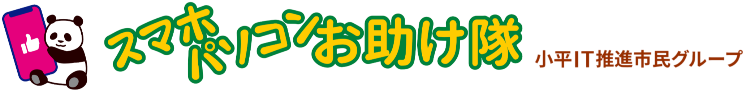 スマホやパソコンのお困りごとについて、誰でも無料で相談できます。参加者へ個別に対応します。入退室は自由です。すべて火曜日≪2月≫20日13:30～15:30　津田公民館　満席27日13:30～15:30　小川町2丁目地域センター≪３月≫5日 9:30～11:30　 小川西町公民館12日13:30～15:30　小川東第二地域センター19日13:30～15:30　中央公民館26日13:30～15:30　元気村おがわ東【費用】無料　　【定員】先着10名【持参】スマホ、パソコン（電源、マウス）【申込】下記のHPよりお申し込みください。https://otasuke.kodaira-it.jp【連絡先】☎ 080-8576-8895（佐藤）メール　info@kodaira-it.jp【主催】小平IT推進市民グループ（会員募集中）公益財団法人公益推進協会R６ 能登半島地震 緊急支援基金「令和6年能登半島地震」により被災された方々を支えることを目的に設立。被災地において被災された方々のために支援を行う団体に対して助成を行う。【助成対象団体】非営利団体（法人格不問）。活動実績１年以上。【助成対象期間】2024年1月1日～12月31日【助成金】総額：1000万円①短期間助成：１件あたり50万円以内、②中長期間助成：１件あたり150万円以内【申込み締切】4月8日（月） 必着※募集詳細は公益推進協会のHP参照https://kosuikyo.com/%e5%8a%a9%e6%88%90%e9%87%91-2【募集期間】web応募1次募集: 2月1日(木)～3月4日(月)17:002次募集: 3月5日(火)～4月8日(月)17:00この情報に関する問合せ公益財団法人公益推進協会　能登半島地震 緊急支援基金担当メール　:　info@kosuikyo.com☎ 03-5425-4201(平日10時～17時)